SPRING IS HERE !!  and so is the time to plant flowers!  Write down how many of each plant you would like, total up the cost and hand into the preschool office.  Please have orders in by or on Friday, April 8th.  (Orders will be placed by the end of the day on Friday). Pick up on Wednesday, May 4th.NAME ____________________________________Phone # __________________Church Family or Preschool Family (circle one)    TOTAL COST: _______ (Checks to: Trinity Lutheran Preschool)8” Hanging Baskets $17.00/each or 2/$32.00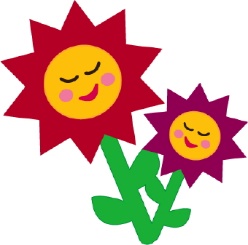 Balkin Ivy GeraniumPink _____		White _____							Total # ______			Total Cost ________Lantana:Yellow _____		Lavender _____  	Two Tone _____					Total # ______			Total Cost ________Million Bells PetuniaPurple(blue) _____		Pink _____		Yellow _____					Total # ______			Total Cost ________New Guinea ImpatiensRed _____	White _____	Pink _____	Lavender _____		Salmon _____					Total # _____			Total Cost ________PortulacaPink _____	Red _____	Yellow _____	Mix _____					Total # _____			Total Cost _______10” Hanging Baskets $21.00/each or 2/$40.00Million Bells: (Mix Only)  ______	Total # _____			Total Cost ________New Guinea:Red _____	White _____	Pink _____	Lavender _____		Salmon _____
					Total # ______			Total Cost ________Wave Petunia:Pink _____    White _____    Blue _____    Lavender ______   Mix _____	 Magenta (purple wave) _____					Total # ______			Total Cost ________							                         Over for more beautiful flowers3” Plastic Pot (includes dirt & Sunflower Seed Planted)        Watch it GROW     $3.50/each  					Total # ______		Total Cost ______Perennials 8” Pot $10.00/eachAstilbe        Peach _____#	Montgomery Red _____#	Total Cost ______Butterfly Bush: (Buddleia)		Total # ______		Total Cost ______Lavandula:				Total # ______		Total Cost ______Black Eye Susan: (Rubeckia)		Total # ______		Total Cost ______10” Combo Baskets $24.00/each or 2/$43.00Kombo Curb Appeal (Yellow Million Bells, White Verbena, Blue Lobelia)						Total # ____		Total Cost ________Kombo Mom’s Chosen One (Purple Petunia/Gold Bidens/Verbena Bright Eye)					Total # ____		Total Cost ________12” Deck Pot (Plastic) Geraniums with Spike:  $23.00/eachRed _____     Pink _____     Violet _____     Mix _____   						Total #_____		Total Cost ________12” Deck Pot (Plastic) New Guinea Impatiens with Spike:  $23.00/eachRed _____     Pink _____     Lavender _____     Salmon _____						Total #_____		Total Cost ________12” Deck Pot Mixed Garden with Spike: (Beautiful mix annuals)  $23.50/each					Total #_____		Total Cost ________Flats (32 Plants Per Flat)   $18.00Green Leaf Begonia:	Red _____	White _____ Pink _____ Mix _____					Total #_____		Total Cost ________Cosmo: Sonata Mix:			Total # _____	Total Cost ______Dahlia (mix): ______			Total # ____	Total Cost ______Flowering Vinca:Lilac _____     Mix _____     White _____     Red _____     Pink ______					Total #______	Total Cost ________Marigold (Large)	Yellow _____	Orange _____
			Total # _____	Total Cost ________
Dwarf Marigold:	Orange _____	Yellow _____	Mix _____			Total # ______	Total Cost ________
Petunias:     Midnight Blue _____    Red ____   White _____	Pink _____	Plum _____ Mix _____			Total # _____	Total Cost ________					